Ensemble shimano 105    kasi neuf.(80km)Pédalier compact  Holowtech 105 x2 ;  10 ou 11vt ;  50/34 ; manivelles L170.Dérailleur AV 105 x2 vt.Manette Gauche SL. DX 400 pour 2 plateaux avec cable.Suite à l'achat d'un vélo neuf, j'ai changer le plateau compact, dérailleur et manette, pour un triple plateaux. Voici les raisons de cette vente en 1 lot.           149€ a débattre (prix d’achat 220€)  06 24 13 48 02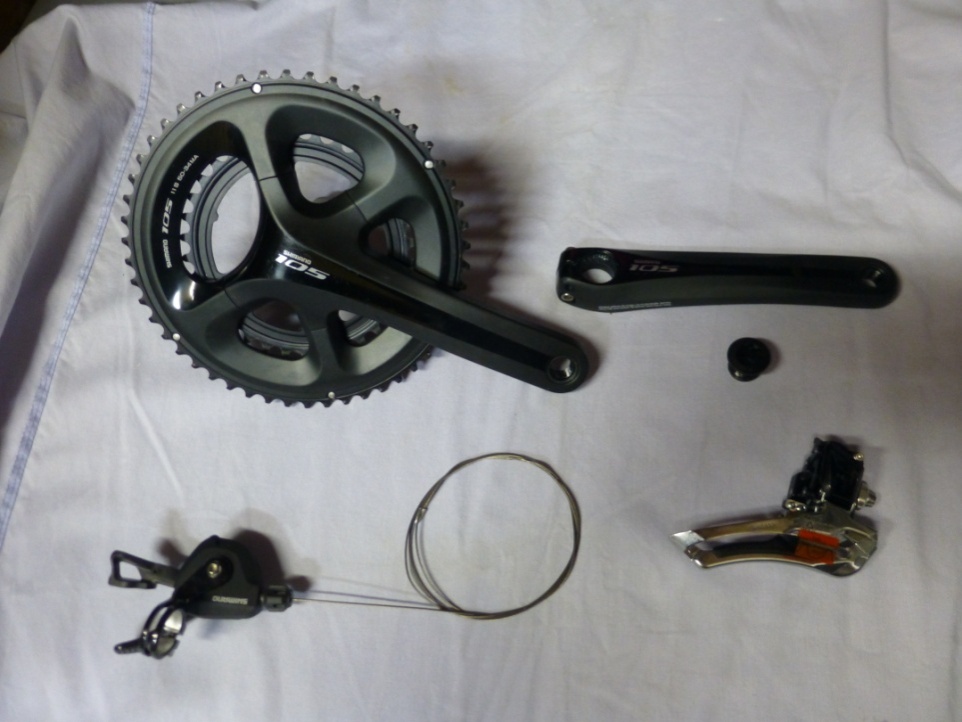 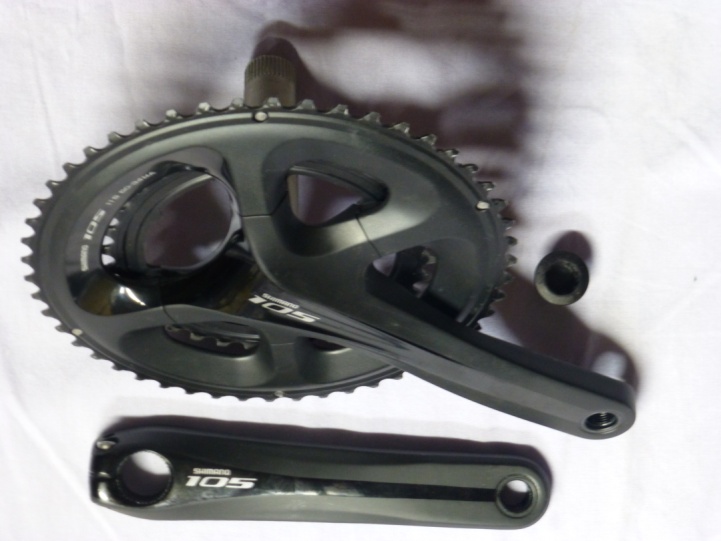 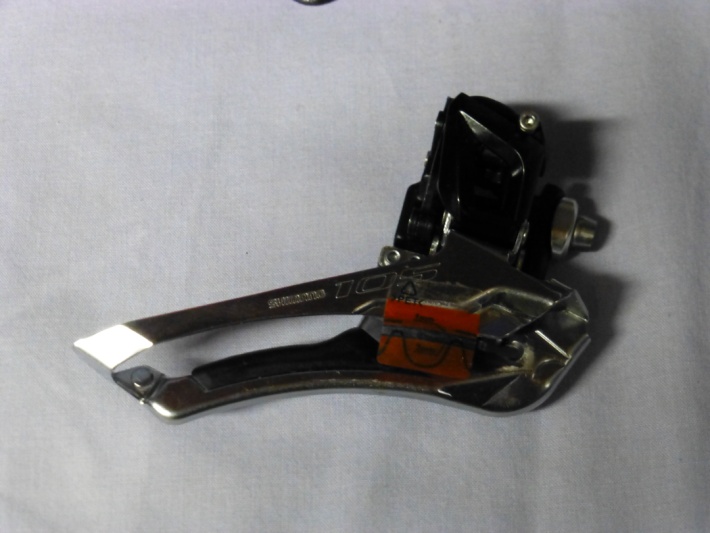 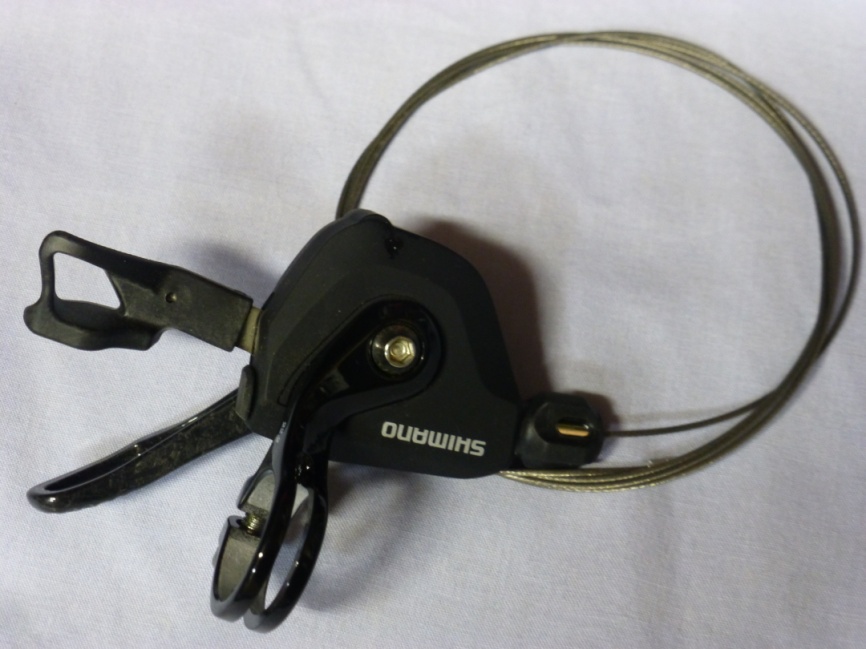 